Riverside Catering School Meals – Four Choice Menu 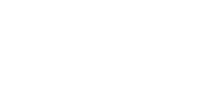 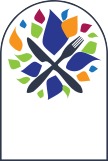 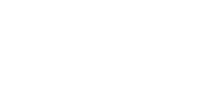 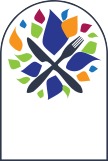 Week309/05/2206/06/2227/06/2218/07/2212/09/2203/10/2231/10/22MondayTuesdayWednesdayThursdayFridayWeek309/05/2206/06/2227/06/2218/07/2212/09/2203/10/2231/10/22Pasta Bolognaise (H/M)Hot DogCottage Pie (H/M)Roast Chicken with Sage & Onion StuffingFish FingersWeek309/05/2206/06/2227/06/2218/07/2212/09/2203/10/2231/10/22Quorn Slice (H/M) (V)Quorn Hot Dog (V)Cheese & Tomato Pizza (V)Vegan Raviolini & Crusty BreadQuorn Calzone (H/M) (V)Week309/05/2206/06/2227/06/2218/07/2212/09/2203/10/2231/10/22Jacket Potato with Cheese/Beans/TunaJacket Potato with Cheese/Beans/TunaJacket Potato with Cheese/Beans/TunaJacket Potato with Cheese/Beans/TunaJacket Potato with Cheese/Beans/TunaWeek309/05/2206/06/2227/06/2218/07/2212/09/2203/10/2231/10/22Tuna SandwichHam SandwichEgg SandwichTuna SandwichCheese SandwichWeek309/05/2206/06/2227/06/2218/07/2212/09/2203/10/2231/10/22Garlic BreadSliced PotatoesSavoury RiceDiced PotatoesPotato WedgesRoast & Creamed PotatoesChipsWeek309/05/2206/06/2227/06/2218/07/2212/09/2203/10/2231/10/22Seasonal VegetablesSeasonal VegetablesSeasonal VegetablesSeasonal VegetablesSeasonal VegetablesWeek309/05/2206/06/2227/06/2218/07/2212/09/2203/10/2231/10/22Orange & Lemon Sponge & CustardCookie & MilkChocolate CrunchIce Cream & FruitFruit JellyCornflake BunChocolate Sponge & CustardCheese & BiscuitsCookie & MilkStrawberry Mousse